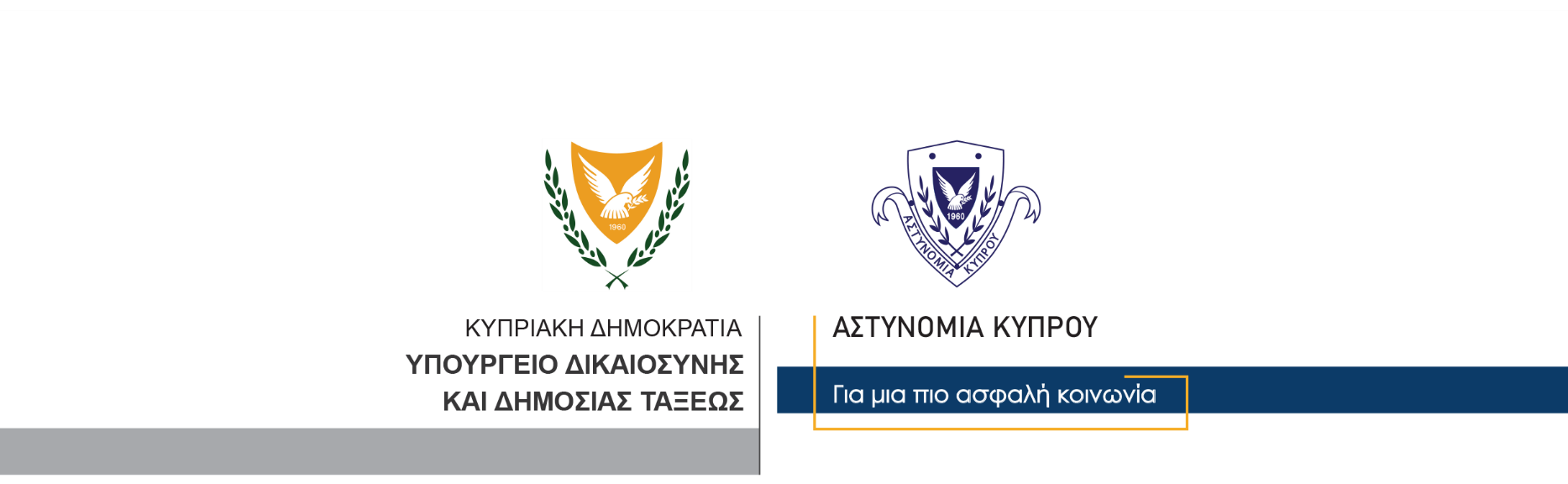 26 Απριλίου, 2023Δελτίο Τύπου 1Συνέχεια στις δράσεις επαναπατρισμού υπηκόων τρίτων χωρών με κοινή επιχείρηση των Αρχών Κύπρου και Ελλάδας και του Oργανισμού FRONTEXΟι επιχειρήσεις αναγκαστικού και εθελούσιου επαναπατρισμού συνεχίζονταιΠραγματοποιήθηκε χθες Τρίτη, 26 Απριλίου, από την Αστυνομία και συγκεκριμένα από την Υπηρεσία Αλλοδαπών και Μετανάστευσης (ΥΑΜ), σε συνεργασία με τις Ελληνικές Αρχές και τον ευρωπαϊκό οργανισμό FRONTEX, επιχείρηση αναγκαστικής επιστροφής υπηκόων τρίτων χωρών στις χώρες τους.Με κοινή πτήση από Ελλάδα και Κύπρο, τριάντα ένα  (31) πρόσωπα, υπήκοοι τρίτων χωρών που διέμεναν στην Κύπρο, επέστρεψαν χθες στις χώρες τους.Η Αστυνομία συνεχίζει να επικεντρώνει τις προσπάθειες της στη μεγιστοποίηση του αριθμού επιστροφών υπηκόων τρίτων χωρών.Σε συντονισμό και με άλλες αρμόδιες Υπηρεσίες, από την 1η Ιανουαρίου, 2023, η Αστυνομία  προχώρησε στον επαναπατρισμό 2,615 υπηκόων τρίτων χωρών.									Κλάδος ΕπικοινωνίαςΥποδιεύθυνση Επικοινωνίας Δημοσίων Σχέσεων & Κοινωνικής Ευθύνης